(MRK02)   –  [FA]    Themen Texte – Menschenrechte   /  متون مضامین – حقوق بشرlerne neue Wörter und Begriffe   /   کلمات و اصطلاحات جدید را یاد بگیریدkontrolliere die Übersetzung ins Persische mit Deinem Wörterbuchترجمه به زبان فارسی را با فرهنگ لغت خود چک کنید (MRK03)   –  [FA]    Themen Texte – Menschenrechte   /  متون مضامین – حقوق بشرlerne neue Wörter und Begriffe   /   کلمات و اصطلاحات جدید را یاد بگیریدkontrolliere die Übersetzung ins Persische mit Deinem Wörterbuchترجمه به زبان فارسی را با فرهنگ لغت خود چک کنیدdie Würdedas Rechtکرامتحقdie Vernunftdas Gewissenدلیلوجدانbegabt seindie Begabungبا استعداد بودناستعدادeinander begegnendie Begegnungیکدیگر را ملاقات کنندرویاروییetwas beschließender Beschlußچیزی تصمیم بگیروضوحetwas veröffentlichendie Veröffentlichungچیزی را منتشر کردننشریهsich an etwas erinnerndie Erinnerungبه یاد آوردن چیزیخاطرهdemütig seindie Demutفروتن باشفروتنیjemanden respektierender Respektاحترام گذاشتن به کسیاحترام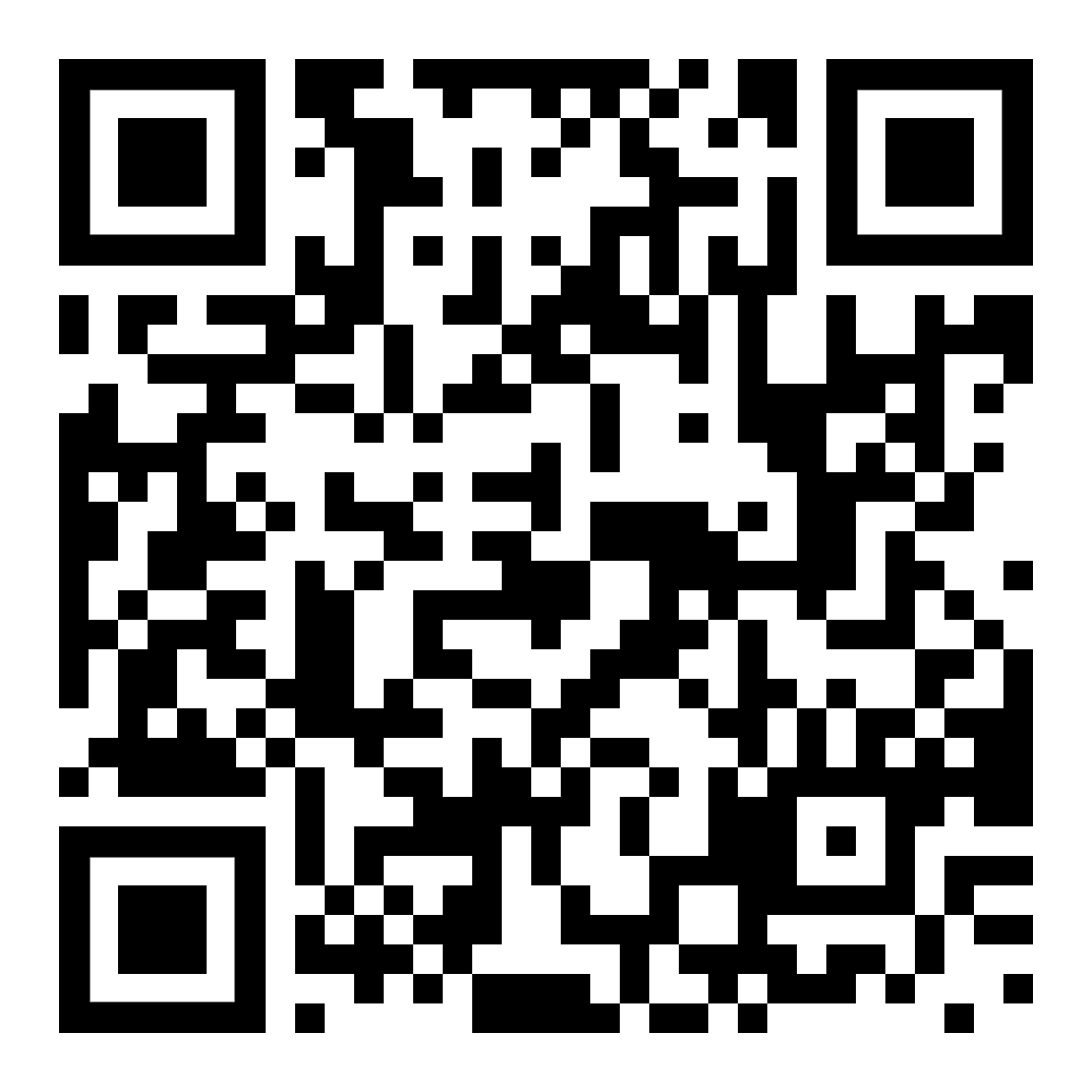 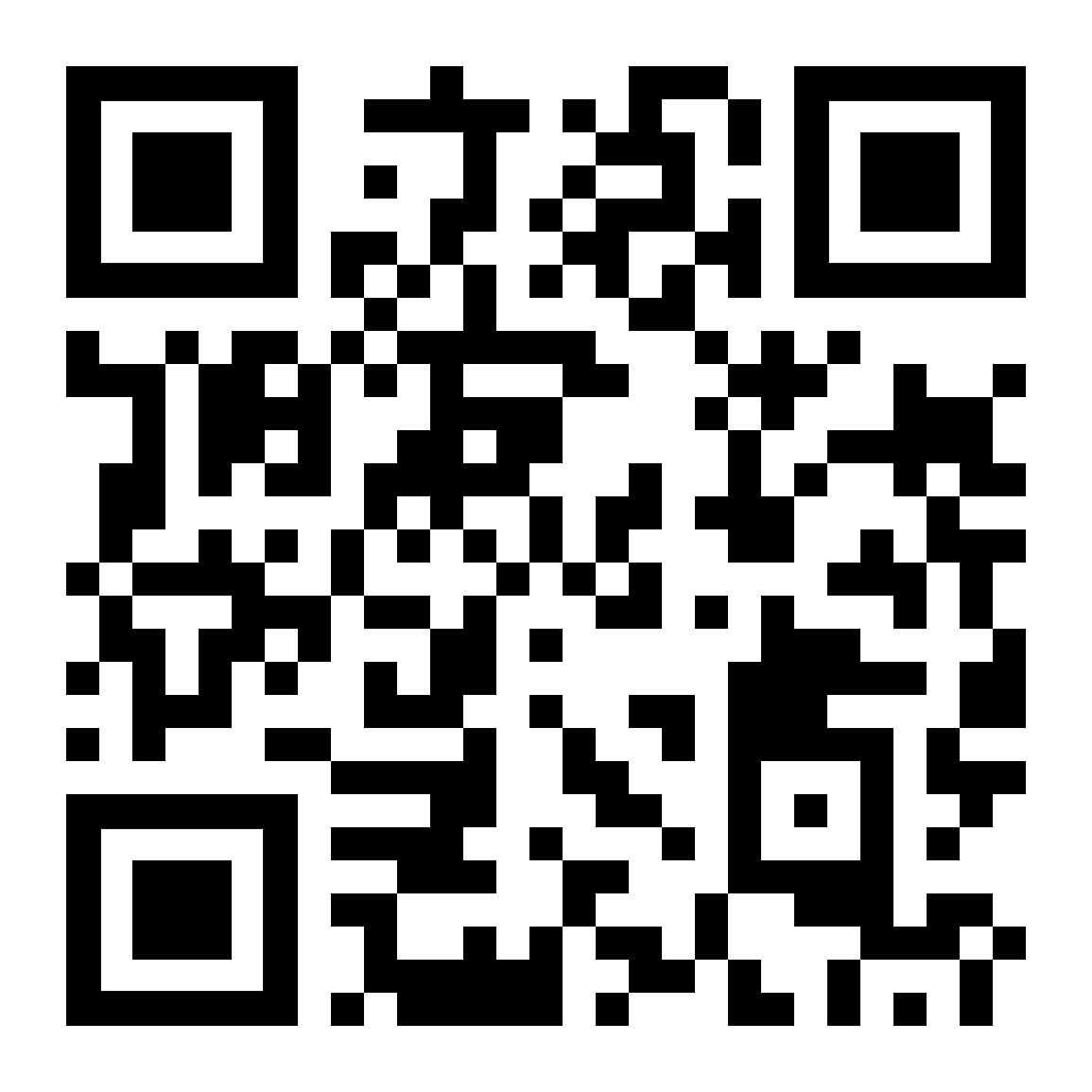 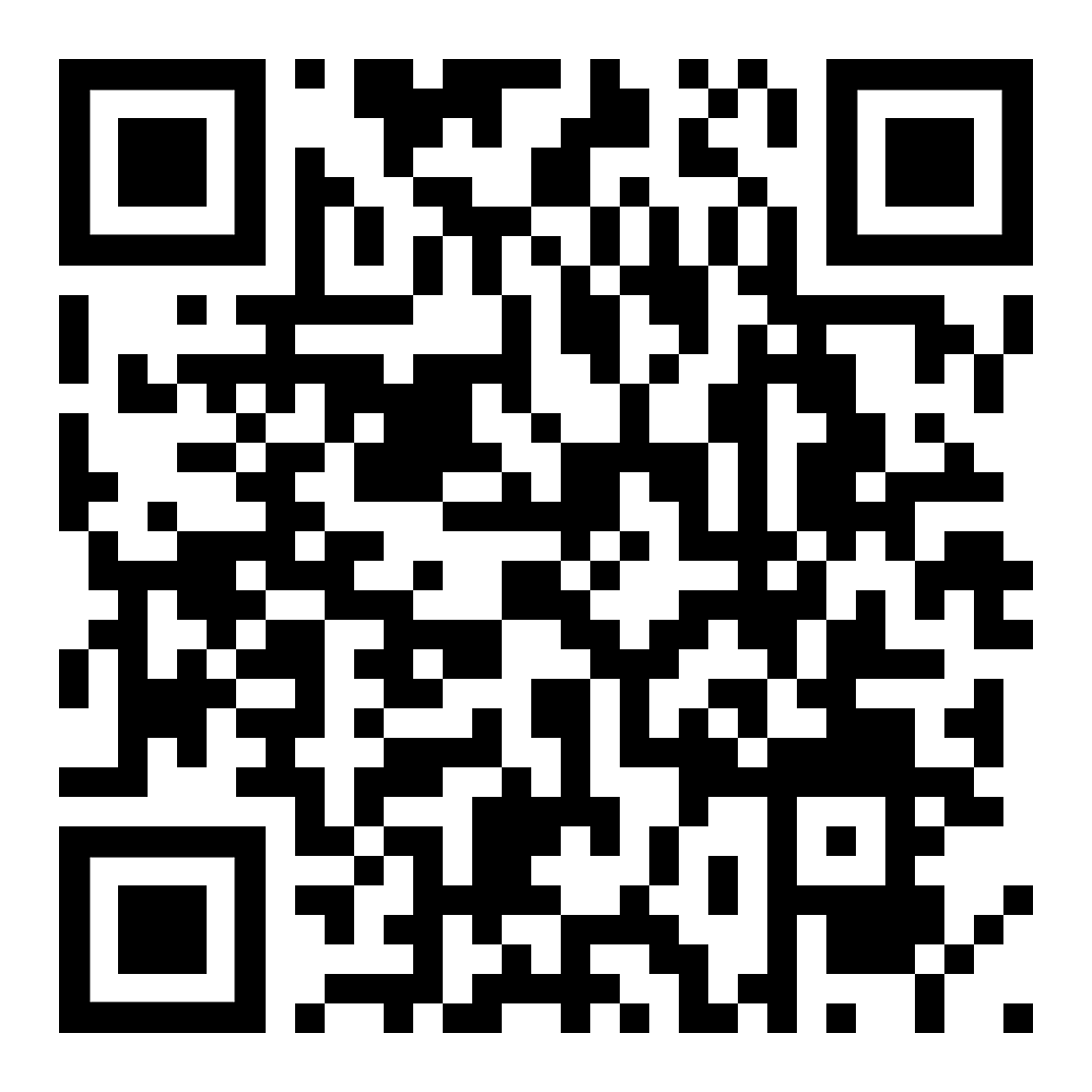 Höre dir die Wörter an (MP3)به کلمات گوش کنdiese Seite  /  این صفحهzur Textseite Tag der Menschenrechteبه صفحه متن روز حقوق بشرdie Antikedie Zeit von 800 vor – 600 nach Chr.عتیقهدوره از 800 قبل از میلاد تا 600 پس از میلاد.der Denkerder Philosophمتفکرفیلسوفetwas ausübensich durchsetzenورزش کردن چیزیغالب شدن پیروز شدن چیره شدنetwas voraussetzendie Voraussetzungچیزی را فرض کنشرایطder Rechtsstaatdie Kontrolleوضعیت عدالتکنترلjemanden herabsetzendie Herabsetzungکسی را کوچک کردنکاهشgierig seindie Machtgierحریص باشدشهوت قدرتjemanden verteidigendie Verteidigungبرای دفاع از کسیدفاعdie Untersuchungdie Studieتحقیقاتمطالعهerforderlich seindas Erfordernisمورد نیاز باشدمورد نیاز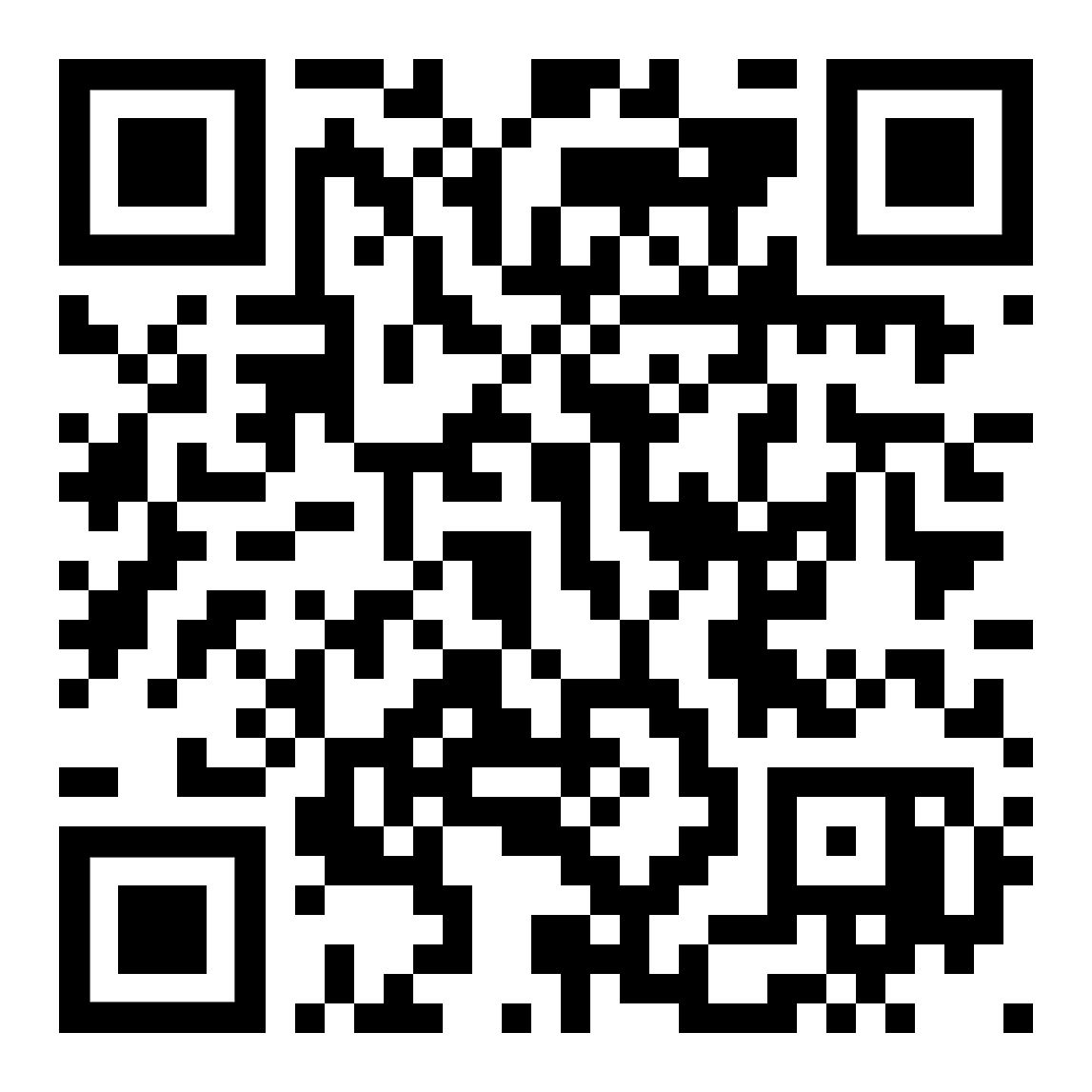 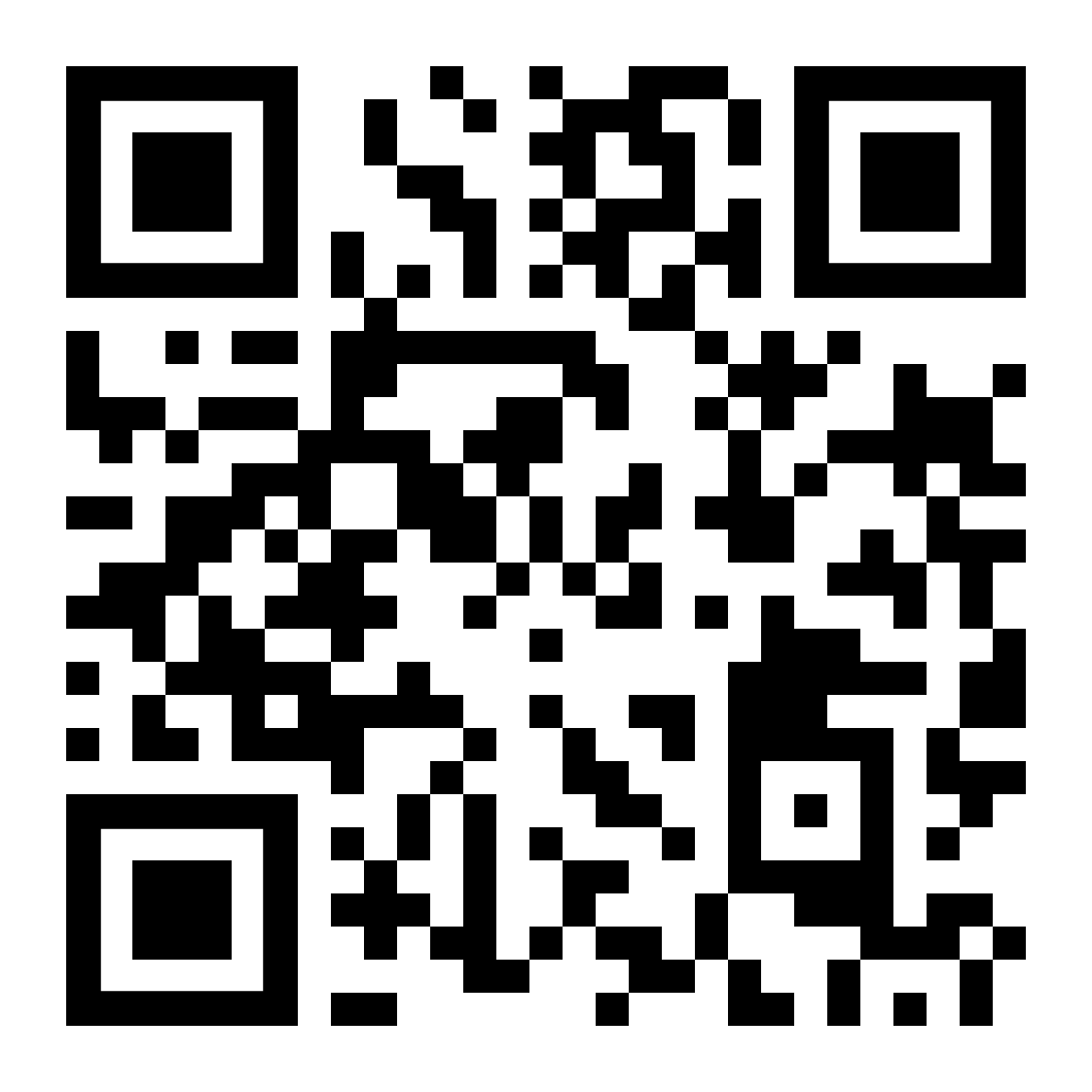 Höre dir die Wörter an (MP3)به کلمات گوش کنdiese Seite  /  این صفحهzur Textseite Tag der Menschenrechteبه صفحه متن روز حقوق بشر